Semanario 3°ALunes 12 al viernes 15 de septiembreRecordar enviar diariamente 5 mascarillas para uso personal del o la estudiante.Solicitamos utilizar el presente semanario para favorecer la organización de los padres y apoderados, en relación a organización de mochilas, desarrollo de tareas y obtención útiles solicitados semanalmente, este se revisa firmado el día lunes. Esta información es entregada a ustedes al finalizar la semana, irá pegada en sus libretas de comunicaciones. *Ejercitar lectura oral todos los días, ya que en este semestre los estudiantes deberán leer y resolver sus pruebas solos.   *Se suspende el Taller de Reforzamiento desde el 12 de septiembre hasta el 30 de septiembre inclusive.*Estuche completo: lápiz grafito, lápiz bicolor, goma, sacapunta, tijera, 12 lápices de colores atados con elástico, plumón de pizarra, pegamento en barra, destacador, regla de 20 centímetros, lápiz pasta rojo, 12 marcadores scripto atados con elástico.*La agenda del Colegio es el medio oficial de comunicación entre Colegio y familia. Debe estar a diario en la mochila con todas las comunicaciones firmadas. *Cada estudiante debe traer diariamente en su mochila: 5 mascarillas, 1 envase pequeño de alcohol gel y pañuelos desechables. *En ausencias se guardan guías y los registros realizados en cuaderno y textos de estudio son responsabilidad del apoderado conseguirlos.*Cuando un estudiante lleve este símbolo  T  , significa que fue trabajo en clase y al no finalizarlo debe terminarlo en casa.*Solamente los textos de estudio: Matemática Astoreca Tomo 1, Ciencias e Historia van al hogar y regresan por horario, debido a que pueden ser utilizados por los estudiantes en cualquier momento y el no tenerlos les genera ansiedad.*Con nuestros estudiantes estamos trabajando el siguiente mantra “soy buena persona, inteligente, trabajador(a) y esforzado(a)”.“Recuerde que en la educación de su hijo o hija somos tres: estudiante, apoderado y colegio”Estimados: Debido a la modificación del calendario de vacaciones de invierno se modificaron las fechas de los dos últimos libros de lectura complementaria, razón por la que se adjunta el nuevo calendario:HORARIO DEL ACTO DE FIESTAS PATARIAS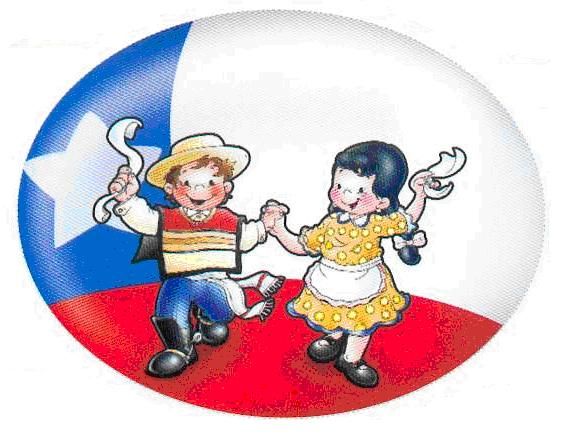                             Estimados apoderados, adjuntamos información relevante de nuestro                                                                                                                                                                                            acto de -fiestas Patrias 2022. Agradecemos cumplir con los horarios y protocolos dispuestos para el día 15 de septiembre, con el objetivo de que podamos disfrutar de los bailes preparados por nuestros niños. Los y las estudiantes deben venir vestidos desde el hogar. Recordamos que, en relación a la asistencia de apoderados, está contemplado UNO POR FAMILIA.PRIMER ACTO: 8:00 HORARIO DE INGRESO DE ESTUDIANTES8:30 ENTRADA DE APODERADOS AL COLEGIO9:00 COMIENZO ACTO DE FIESTAS PATRIAS. 10:30 TÉRMINO DEL ACTO. PADRES Y APODERADOS SE RETIRAN DEL ESTABLECIMIENTO, AGUARDAN EN LA PUERTA LA SALIDA DE SUS NIÑOS. Recordamos, además, que las vacaciones de Fiestas Patrias comienzan el martes 20 y finalizan el viernes 23 de septiembre, reintegrándose a clases el día lunes 26 de septiembre. Saludos cordialesProfesor/a jefe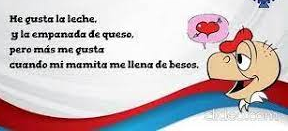 ¡FELICES FIESTAS PATRIAS!Lunes 12 de Septiembre.Evaluación Unidad 3 Historia “Cultura romana de la Antigüedad”Lenguaje: Repaso de contenidos, cuaderno y cuadernillo de apoyo.Matemática: Cuaderno y texto Astoreca Tomo 2, estuche completo.Historia: Contenidos y habilidades para la evaluación: ubicación de la cultura romana en los tres continentes: Europa-Asia-África, nombre del río fundamental para obtener agua: Tíber, ubicación de la península Itálica en el mapa, conexión por mar entre los territorios romanos, mito de la formación de Roma, actividades económicas, medios de transporte de la época, clases sociales características y privilegios, características y orles de la familia, tipos de viviendas según las clases sociales, construcciones (coliseo, estadio, acueductos), características de la religión y dioses, relación entre el código romano y la constitución chilena, legado de los romanos, idioma y números de los romanos. Estudiar registros del cuaderno y del texto (páginas 96 hasta 145).Tecnología: Cuaderno y estuche completo.Orientación: Cuaderno y estuche completo.Martes 13 de septiembre.Lenguaje: Repaso de contenidos. Cuaderno y cuadernillo de apoyo.Matemáticas: Texto Astoreca tomo 2. Cuaderno y estuche completo.Cs Naturales: Cuaderno y texto de estudio.Religión: Traer recortado un corazón en cartulina tamaño block de color claro a elección, plumones punta delgada de diferentes colores y estuche completo.Miércoles 14 de septiembre.Evaluación Unidad 3 de LenguajeLenguaje: Contenidos y habilidades de evaluación: propósito y función de los verbos y sus tiempos verbales, conjugar verbos leer, cocinar y saltar; función, clasificación y aplicación de pronombres personales; propósito, concordancia de género y número en las oraciones; propósito, características y estructura de la noticia y el instructivo; propósito y reconocimiento de sujeto y predicado en oraciones.Matemática:  Texto Astoreca tomo 2. Cuaderno y estuche completo.Historia: Cuaderno y texto de estudio.Cs Naturales: Cuaderno y texto de asignatura.Ed Física: Buzo del Colegio y bolsa de aseo con nota (toalla de mano, jabón, polera de recambio, botella de agua y gorra para el sol cuando sea necesaria). No se utiliza short y tampoco colonia o desodorante. Jueves 15 de septiembre. Acto de Fiestas PatriasSOLO INGRESA UN APODERADO POR ESTUDIANTEViernes 16 de septiembreFeriado3. “La cama mágica de Bartolo”Mauricio ParedesAlfaguaraViernes 07 de octubreModalidad secuencia en platitos de cartón (blancos).4. “El lugar más bonito del mundo”Ann CameronAlfaguaraViernes 4 de noviembreModalidad: ilustración de idea principal (en hoja de block 99).